VELKOMSTORD TIL JÓNAAv Steinar BråtenTrykt i Solungavisa 13. oktober 2022Høstens fargerkler dal og livåt etter regneter ennå skog og sti.I kirken vi samles,møter vår nye prest.Med røtter tilbakefra Sagaøya langtder ut i nordvest.Nå Jóna langt på veiekte solung er.Bosatt seg i Grue,tilstrekkelig nær.Føyer seg inn i rekken av de mange som forut kom og gikk,før hun kall til tjenesteher i Våler fikk.En ny medvandrer,hyrde og veileder,med sin egen stili vår menighets liv.Med budskapets dybde og rammeer alltid det samme:Guds kjærlighets mysterium i Jesus Krist.Han som selv er Ordet,har Livets brød – sant og visst.Sammen går vi vi videre,i gode og glade dager,men òg når sorgeller tvil oss gnager.Framtida er Guds,framtida er vår.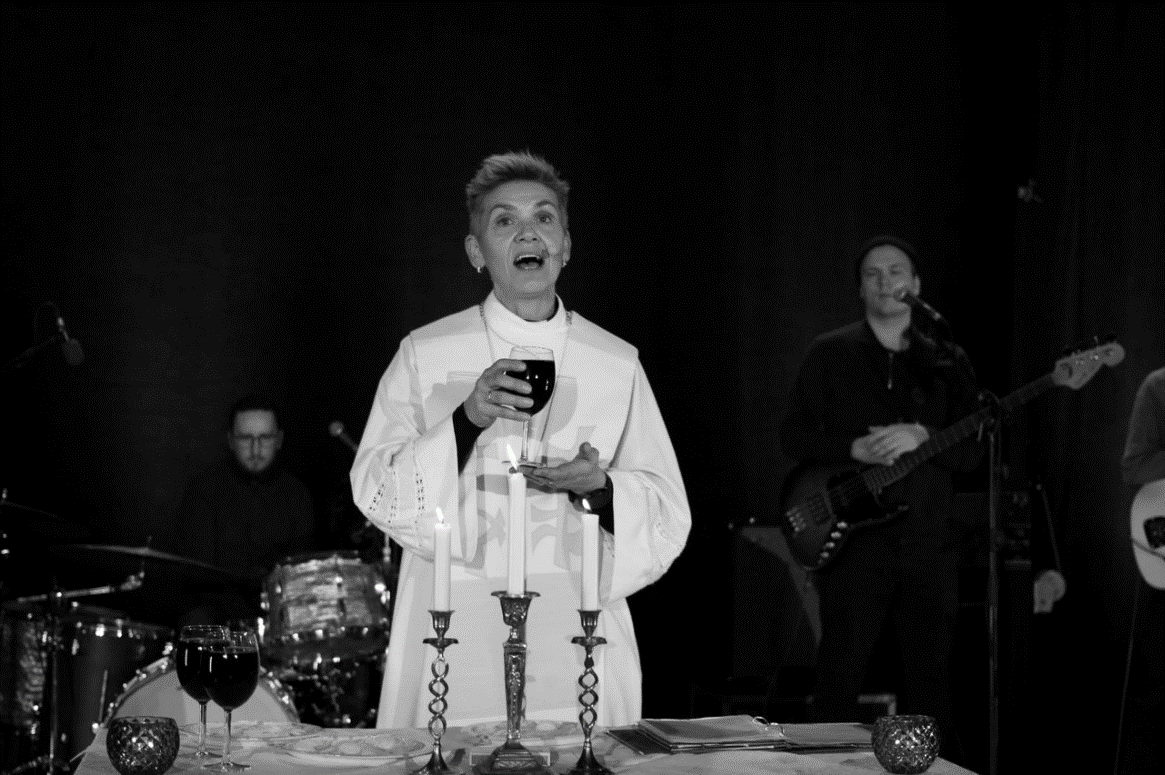 Jóna Lovisa Jonsdottir er nytilsatt sokneprest i Våler og Gravberget menigheter. Her holder hun gudstjeneste under det årlige arrangementet NATTA for konfirmantene i Solør, Vinger og Odal. Foto: Magnus Lindberg Jansvik. Les mer om Jóna her. 